Государственное учреждение - Отделение Пенсионного фонда Российской Федерации 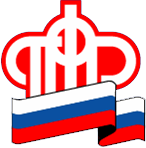 по Калининградской областиПерсональная телефонная консультация специалистов ПФР доступна каждому владельцу кодового словаКалининград, 23 июня 2022 г. Отделение ПФР по Калининградской области напоминает о возможностях кодового слова при звонке на горячую линию. С его помощью можно получить консультацию, содержащую персональные данные гражданина без личной явки в ведомство. Напомним, без идентификации звонящего предоставлять такого рода консультацию  запрещено на основании Федерального закона № 152-ФЗ «О персональных данных». Озвучив оператору свое кодовое слово, гражданин может получить информацию о стаже, размере пенсии и дате ее доставки, социальных выплатах, об остатке материнского (семейного) капитала и другую.Дополнительно к кодовому слову специалист ПФР попросит назвать ФИО, дату рождения и СНИЛС. Если все данные совпадут, информация будет предоставлена. В иных случаях человек получит консультацию общего справочного характера.Установить кодовое слово можно в личном кабинете на сайте ПФР, нажав на ФИО в верхней части сайта, и в разделе «Настройки идентификации личности посредством телефонной связи» назначить секретный код или секретный вопрос с ответом на него. Здесь же, если возникнет необходимость, кодовое слово можно изменить.Также для установления кодового слова гражданин может обратиться в клиентскую службу ПФР (лично или через представителя) и подать заявление об использовании кодового слова.Напоминаем, что все клиентские службы Отделения ПФР по Калининградской области ведут прием преимущественно по предварительной записи.Записаться на прием можно через личный кабинет на сайте Пенсионного фонда Российской Федерации или по телефону горячей линии  8 800 600 02 49. Звонок на территории РФ бесплатный.